培訓活動總結成果活動基本資訊活動集錦課程名稱手機隨手拍授課日期2018/07/03(星期二)12:00-2018/07/04(星期三)13:30課程分類科技應用授課時數1.5修課地點安康大樓第二會議室舉辦場次1主辦單位中國醫藥大學附設醫院師資培育中心協辦單位---授課對象醫事臨床教師授課教師何岱芸課程目標網紅當道的社會，生活紀錄「vlog」、業配，或是各種特別主題的影片都成為觀看影片的選擇之一，但是看完這些影片後，你是不是也想要拍攝一支屬於自己的影片呢？此次工作坊將會引導大家了解拍攝影片時需注意的小祕訣，並且使用手機完成一支影片。除了記錄生活外， 臨床老師也可以應用在臨床技能操作、流程介紹或情境體驗的教學影片唷！本次工作坊限定醫事臨床教師，名額有限，趕快把握機會唷。課程內容此次工作坊共分為四個階段第一階段：影片架構--究竟一支完整的影片需要什麼的內容呢？第二階段：拍攝秘訣--拍攝小密技，拍片好放心第三階段：APP教學--APP「Inshot」操作介紹第四階段：APP實作--了解完APP「Inshot」如何使用後，換你來試試看！報名網址電洽中國醫藥大學附設醫院師資培育中心陳惠伶小姐，分機4601師資培育中心周致丞主任開場引言講師授課中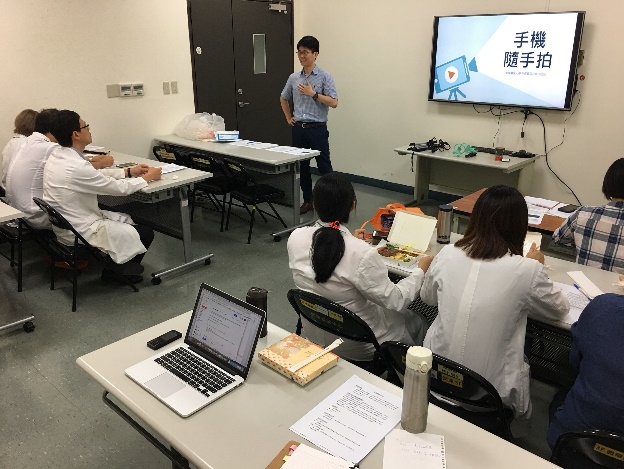 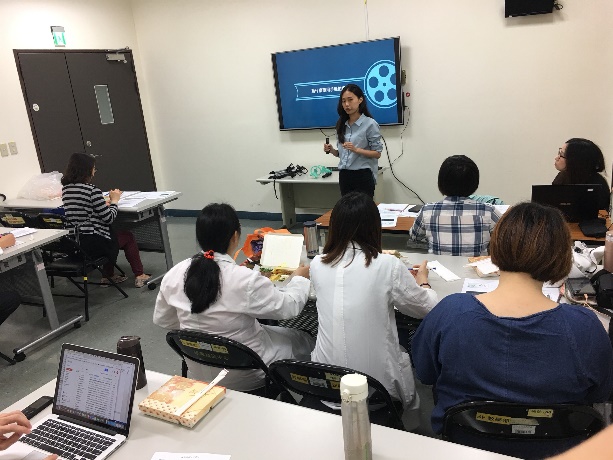 助教協助學員進行實作活動學員成果分享時助教與老師也進行回饋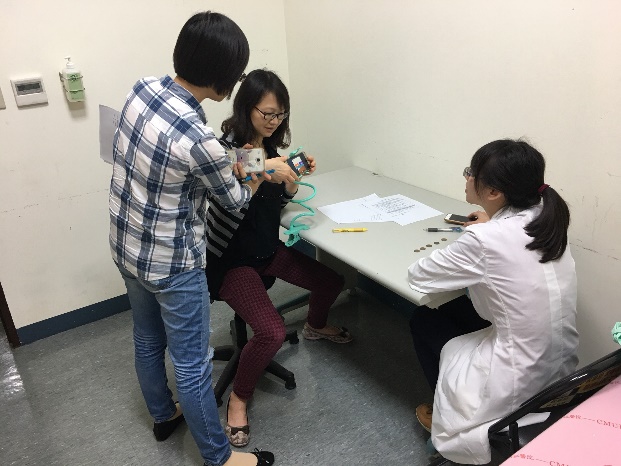 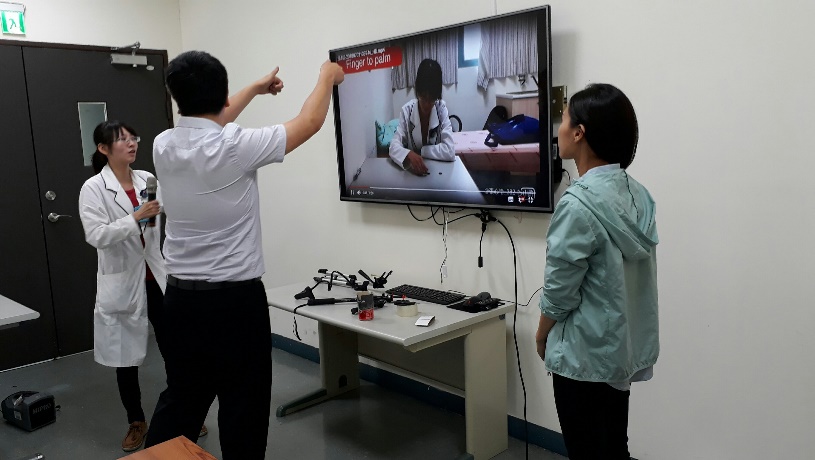 